Uygundur / Approved By: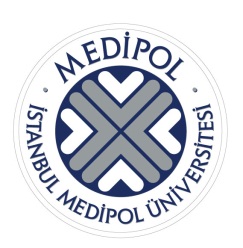 T.C.İSTANBUL MEDİPOL UNİVERSİTESİFEN BİLİMLERİ ENSTİTÜSÜTez Konusu Önerisi FormuISTANBUL MEDIPOL UNIVERSITYGRADUATE SCHOOL OF ENGINEERING AND NATURAL SCIENCESThesis Topic Selection FormÖğrenci Adı-Soyadı:Student Name:Öğrenci Numarası:Student ID:Programın Adı:Program Name: Elektrik-Elektronik Müh. ve Siber Sistemler Electrical-Electronics Eng. and Cyber Systems Biyomedikal Müh. ve Biyoenformatik    Biomedical Eng. and Bioinformatics İnşaat Yönetimi ve Hukuku    Construction Management and Law Sağlık Sistemleri Mühendisliği     Healthcare Systems Engineering Yüksek Lisans     MS Doktora     PhD          Programa Başlama Dönemi:Program Start Semester:Tez Konusu Önerisi:Thesis Topic:  Öğrenci Adı-SoyadıStudent NameTarih / Dateİmza / SignatureTez Danışmanı Adı-SoyadıThesis Advisor NameTarih / Dateİmza / Signatureİkinci Tez Danışmanı (varsa) Adı-SoyadıCo-Advisor (if any) NameTarih / Dateİmza / SignatureAnabilim Dalı Başkanı Adı-SoyadıProgram Chair NameTarih / Dateİmza / Signature